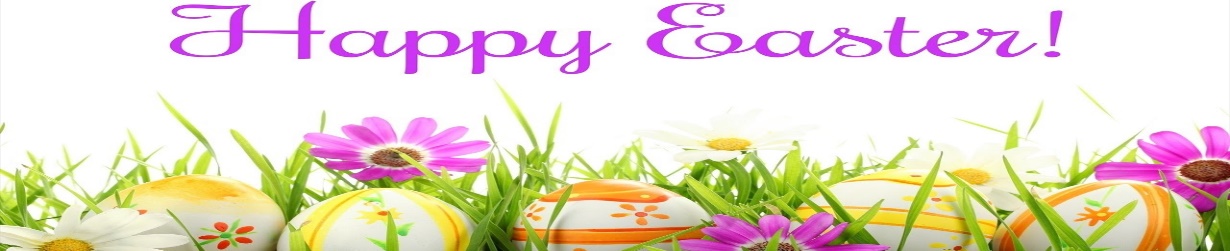 POUK NA DALJAVO –NEOBVEZNI IZBIRNI PREDMET (N1A) –  ANGLEŠČINA    (1. B)MOJ E-naslov:Dragi prvošolec, draga prvošolka!Pri današnjem delu ti želim veliko uspeha! Upam, da ti bo šlo učenje angleščine "dobro od rok in dobro v uho" in, da ne boš imel / - a večjih težav. Če se ti bo glede učenja angleščine na daljavo pojavilo kakšno vprašanje ali dilema, naj tvoji starši pišejo na moj e-naslov:   ana.lozar1@guest.arnes.si Lepo te pozdravljam, Ana Ložar   (učiteljica angleščine)                                              Wishing you all the best!      OPOMBA:Če doma nimaš tiskalnika in pobarvanke I am the easter Bunny ne moreš natisniti, velikonočnega zajčka nariši v zvezek za TJA. DEJAVNOSTI ZA PETEK  (10. 4. 2020) NALOGA 1 -  POSLUŠAJ ZGODBE IN PESMI –  TASK 1 – LISTEN TO THE STORIES AND SONGS - - Danes se bomo pogovarjali o prazniku VELIKA NOČ. V angleščini temu prazniku rečemo EASTER.  - Na internetnem programu YouTube s pomočjo staršev poišči in si oglej 3 videoposnetke. -  Ne skrbi, če med poslušanjem zgodbe ne razumeš vseh angleških besed.  VIDEOPOSNETEK 1:  Easter is Here for Kids | Can You Count the Eggs? | ESL Kids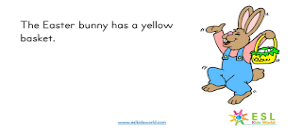 SPLETNA STRAN 1:    https://www.youtube.com/watch?v=fCCHpBPqPm4 VIDEOPOSNETEK 2: Peppa Pig Full Episodes |Easter Bunny #11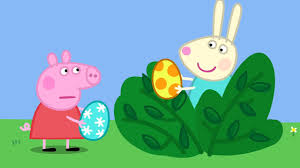 SPLETNA STRAN 2:   https://www.youtube.com/watch?v=PrNI1m5jBC4 VIDEOPOSNETEK 3: Hop Little Bunnies | Sing A Long | Action Song | Hop Hop Hop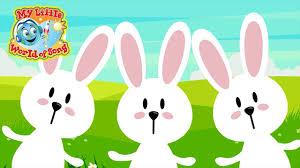 SPLETNA STRAN 3:   https://www.youtube.com/watch?v=BRjsyzbvqsc  NALOGA 2 -  POBARVAJ VELIKONOČNEGA ZAJČKA.  PRILEPI GA V ZVEZEK ZA ANGLEŠČINO.  TASK 2 – COLOUR THE EASTER BUNNY. STICK IT INTO YOUR ENGLISH    NOTEBOOK. I AM THE EASTER BUNNY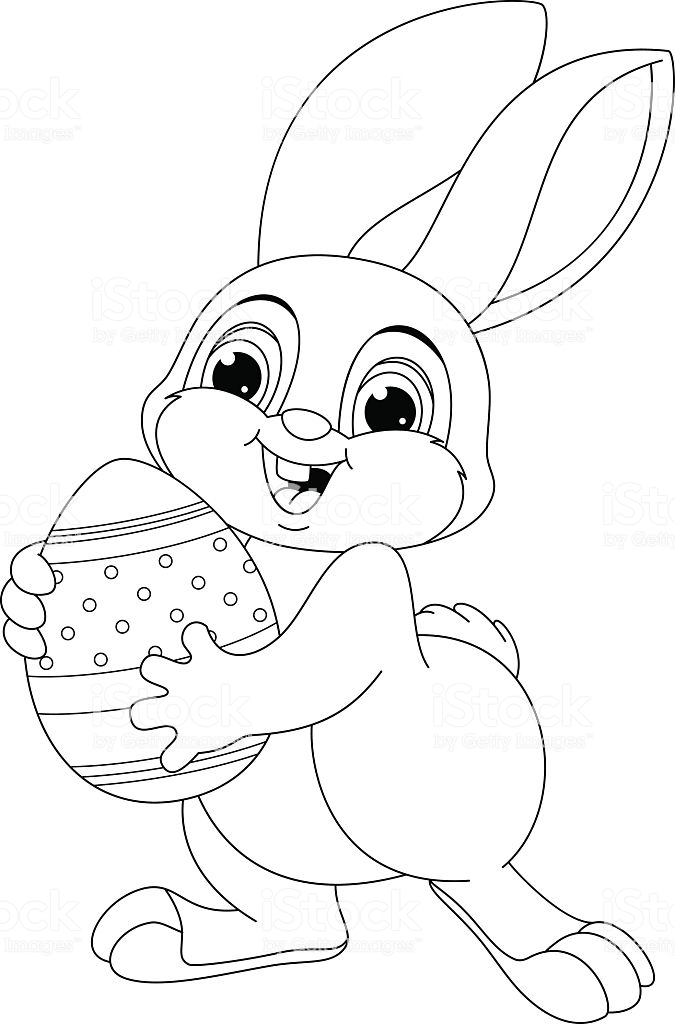 